食 在 安 順  二年 一 班 19 號 姓名張嘉倪任務一：請在安順國中周邊的地圖上用符號標示出：你吃過、聽過，你認為好吃的東西地點相對位置、店名或無名小店或流動攤商。（以下地圖若不適用，請自行截圖更換）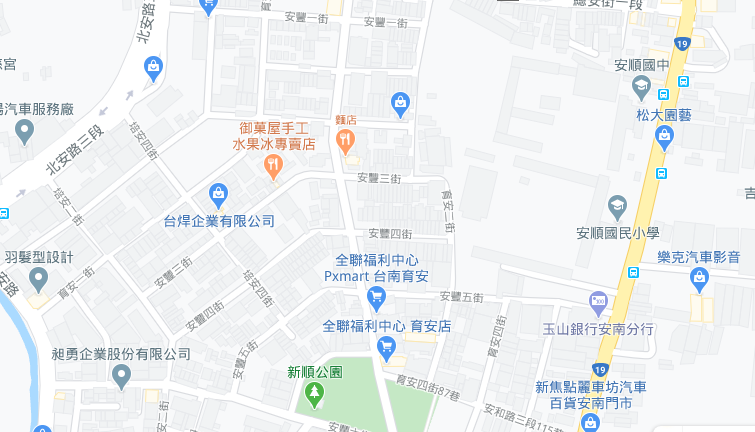 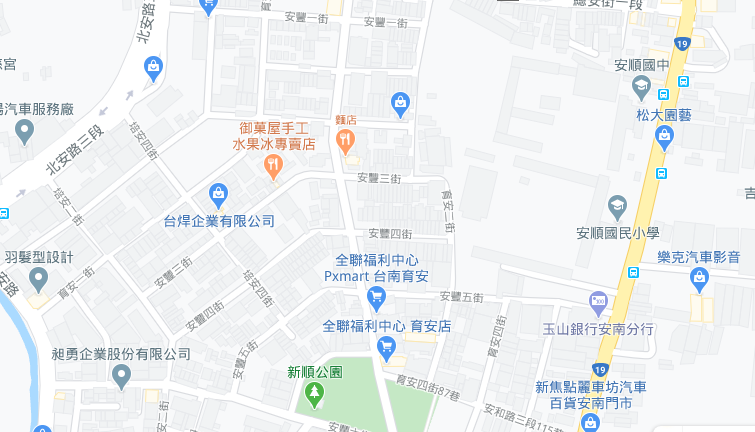 我的符號說明：          是午餐       是點心        是晚餐                                             任務二：請蒐集安順國中附近的早餐、午餐、點心、晚餐或宵夜等，任選其中兩種美食介紹。        內容請包含：1.食物照片（手機拍攝或網路截圖，截圖請註明出處）2.美食特色說明（至少50字）3.店家資訊 （店名、住址、電話等）4.我的評比（屬於平民美食、銅板小吃、特色小吃、或其他 ；好吃星等）此照片是：□早餐、□午餐、■點心、■晚餐、□宵夜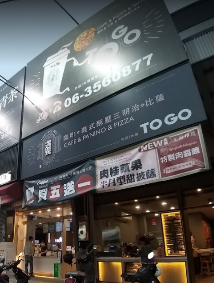 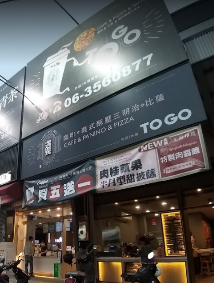      1.照片出處：□手機拍攝；■網路截圖，出處https://www.google.com/maps/uv?hl=zh-TW&pb=!1s0x346e774be26d54eb%3A0x9b7f116dd28f3487!3m1!7e115!4shttps%3A%2F%2Flh5.googleusercontent.com%2Fp%2FAF1QipNjM3gt8imuLY9PkRSsw6RrqiB2sV96vJE8svuZ%3Dw284-h160-k-no!5z5Y-w5Y2X5a6J5Y2X5Y2A6YGH576p5ZKW5ZWhIC0gR29vZ2xlIOaQnOWwiw!15sCgIgAQ&imagekey=!1e10!2sAF1QipPRwNKB1k_Y2TfOZM3Vag8f37D7Yp8Tk-SVW0r1&sa=X&ved=2ahUKEwj1pdDRlfnpAhWENaYKHemJDaMQoiowCnoECBEQBg                                     2.我的美食介紹：     遇義是一間偏向義式料理的咖啡.點心店,那裏有美味的披薩和三明治,披薩香味十足!讓你吃上一口就逃不了他的魔掌,起司也是很濃郁,真的非常可口呢!                                                                     三明治的口味也是變化性十足!!義式的香氣真的是很可以啦!!!                                                                               3.店家資訊：店名:遇義           住址709台南市安南區安和路四段22號           電話06 356 0874.我的評比：□平民美食、□銅板小吃、□特色小吃、■餐廳、□其他           星等 ：4.7此照片是：□早餐、□午餐、■點心、□晚餐、□宵夜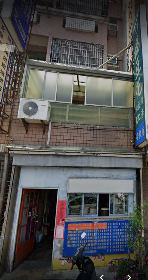 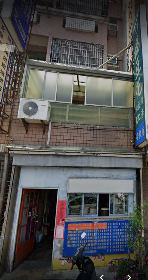      1.照片出處：□手機拍攝；■網路截圖，出處https://www.google.com/maps/uv?hl=zh-TW&pb=!1s0x346e777209534547%3A0x84ee6e80c7d9bf7a!3m1!7e115!4zL21hcHMvcGxhY2UvJUU1JThGJUIwJUU1JThEJTk3JUU1JUFFJTg5JUU1JThEJTk3JUU1JThEJTgwJUU5JTk4JUJGJUU3JUE2JThGJUU4JUIxJTg2JUU4JThBJUIxL0AyMy4wNDYxNTk3LDEyMC4yMTYzMjc3LDNhLDc1eSwxOTcuOTFoLDkwdC9kYXRhPSEzbTQhMWUxITNtMiExc2NOZlhJZ05nSnZRVE1vVjFfTEdLbnchMmUwITRtMiEzbTEhMXMweDM0NmU3NzcyMDk1MzQ1NDc6MHg4NGVlNmU4MGM3ZDliZjdhP3NhPVg!5z5Y-w5Y2X5a6J5Y2X5Y2A6Zi_56aP6LGG6IqxIC0gR29vZ2xlIOaQnOWwiw!15sCgIgAQ&imagekey=!1e2!2scNfXIgNgJvQTMoV1_LGKnw&sa=X&ved=2ahUKEwji--vomPnpAhWqyIsBHb0MD8sQpx8wCnoECBEQCw                                               2.我的美食介紹： 裡面有可口的豆花,以及眾多飲品,雖然看起來普普通通,但是他的飲品可是非常便宜實惠呢!可是還是有非常多好喝的飲料呢!!                                                                       他的豆花也是入口即化!!                                                                                 3.店家資訊：店名:阿福           住址709台南市安南區安豐六街210號           電話06 356 31534.我的評比：■平民美食、□銅板小吃、□特色小吃、□餐廳、□其他           星等 ：5